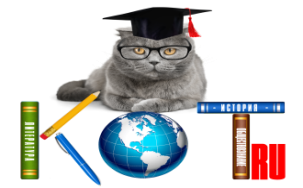 БЛАНК ОТВЕТОВДАННЫЕ УЧАСТНИКА:ОТВЕТЫ:Заполненный БЛАНК ОТВЕТОВ необходимо отправить на электронный адрес: ruskotru@mail.ruНазвание олимпиады«БИТВА ЗА МОСКВУ»ФИО участникаКласс/группаУчебное заведение, город (ССУЗ, ВУЗ) ФИО преподавателя-наставникаАдрес эл. почты преподавателя-наставникаАдрес эл. почты участникаНомер задания12345678910111213141516171819202122232425